HILL LANE SURGERY                     NewsletterJanuary 2022HILL LANE SURGERY                     NewsletterJanuary 2022Firstly, all at Hill Lane Surgery would like to wish you a very Happy New Year. Unfortunately, Covid-19 is still very much alive and kicking and we would encourage you to get your boosters if you haven’t already. Either call 119 or visit the NHS website.Firstly, all at Hill Lane Surgery would like to wish you a very Happy New Year. Unfortunately, Covid-19 is still very much alive and kicking and we would encourage you to get your boosters if you haven’t already. Either call 119 or visit the NHS website.Don’t forget we are always here to help, and we are still offering ‘face to face’ appointments as well as telephone consultations, just let us know which you would prefer when booking with our reception team.  Here’s to a better 2022.                         Kind regards                                Laura                                                              Practice AdministratorCOVID-19 BoostersWalk in clinics are still available for a Covid booster. Visit the NHS website for more information.With the NHS App you can book and cancel appointments, order prescriptions, and view your medical history and immunisations.You can also get access to your Covid-19 pass.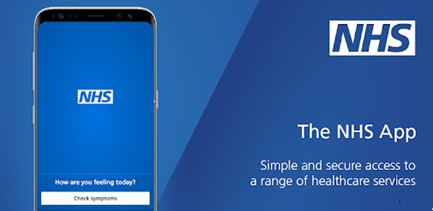 COVID-19 BoostersWalk in clinics are still available for a Covid booster. Visit the NHS website for more information.With the NHS App you can book and cancel appointments, order prescriptions, and view your medical history and immunisations.You can also get access to your Covid-19 pass.Steps 2 wellbeingSteps 2 wellbeingSteps 2 wellbeingSteps 2 wellbeingDo you suffer from any of the following?AnxietyDepressionStressSocial anxietySpecific phobiasPanicPost-Traumatic Stress Disorder (PTSD)Obsessive Compulsive DisorderIs life sometime difficult because of how you feel? Are you or someone you care about feeling scared, anxious, low, or stressed? Come and have a chat with your GP OR you can even self-refer! Why not go to their website and find out how? www.steps 2wellbeing.co.ukDo you suffer from any of the following?AnxietyDepressionStressSocial anxietySpecific phobiasPanicPost-Traumatic Stress Disorder (PTSD)Obsessive Compulsive DisorderIs life sometime difficult because of how you feel? Are you or someone you care about feeling scared, anxious, low, or stressed? Come and have a chat with your GP OR you can even self-refer! Why not go to their website and find out how? www.steps 2wellbeing.co.ukDo you suffer from any of the following?AnxietyDepressionStressSocial anxietySpecific phobiasPanicPost-Traumatic Stress Disorder (PTSD)Obsessive Compulsive DisorderIs life sometime difficult because of how you feel? Are you or someone you care about feeling scared, anxious, low, or stressed? Come and have a chat with your GP OR you can even self-refer! Why not go to their website and find out how? www.steps 2wellbeing.co.uk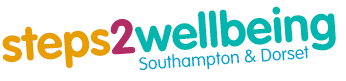 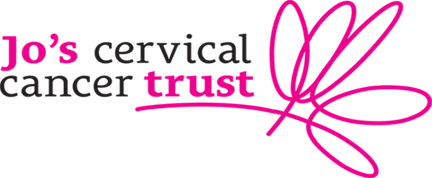 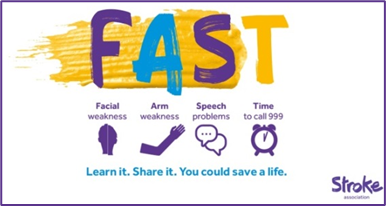 